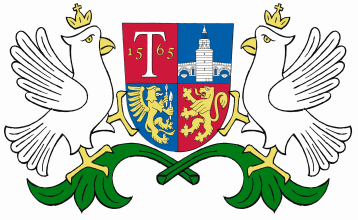                            ОБЩИНА     ТРЯВНА     О Б Я В Л Е Н И ЕОбщина Трявна уведомява , че със Заповед № 739/12.12.2019 г. на Кмета на община Трявна е допуснато изработване чрез възлагане от заинтересованите лица на ПУП /подробен устройствен план/ за ЧИ /частично изменение/ на ЗРП – план за регулация за УПИ ХХ-523 и УПИ ХХІ-524, кв. 34 по плана на кв.Плачковци, общ. Трявна с цел поставяне на регулационната линия между двата урегулирани поземлени имота в съответствие с имотната граница между ПИ 523 и ПИ 524. 